COVER LETTER [Syafrial Fachri Pane]
[Politeknik Pos Indonesia]
[syafrial.fachri@poltekpos.ac.id][085362383988][3/12/2021]Dear, I/We wish to submit an original research article entitled “[Analisis Sentimen UU Omnibus Law pada Twitter Menggunakan Metode Support Vector Machine]” for consideration by InComTech: Jurnal Telekomunikasi dan Komputer. I/We confirm that this work is original and has not been published elsewhere, nor is it currently under consideration for publication elsewhere.In this paper, I/we report on / show that: We have no conflicts of interest to disclose. Thank you for your consideration of this manuscript. Sincerely,[Syafrial Fachri Pane]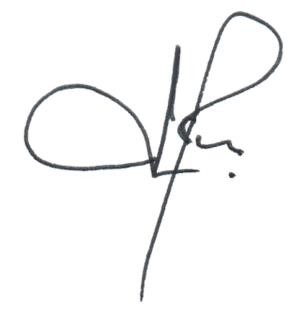 ______________________________AUTHORSHIP STATEMENTI/We wish to submit an original research article entitled “[Analisis Sentimen UU Omnibus Law pada Twitter Menggunakan Metode Support Vector Machine]” for consideration by InComTech: Jurnal Telekomunikasi dan KomputerAll persons who meet authorship criteria are listed as authors, and all authors certify that they have participated sufficiently in work to take public responsibility for the content, including participation in the concept, design, analysis, writing, or revision of the manuscript. POTENTIAL REVIEWERSPlease submit 3 (three) potential reviewers (that have not listed in InComTech: Jurnal Telekomunikasi dan Komputer) to speed up the review process that competent for the topic and has a good reputation in that area.Topic:Analisis Sentimen UU Omnibus Law Menggunakan Metode Support Vector MachineBrief Background:Pada Media Sosial Twitter, masyarakat bebas mengutarakan pendapat. Pendapat tersebut dapat berupa Positif, Negatif, dan netral. Namun, masyarakat Indonesia banyak yang tidak mengetahui bahwa pendapat tersebut termasuk kedalam Pendapat Positif, Negatif, dan Netral, Maka dibuatah analisis sentimen UU Omnibus Law agar masyarakat dapat mengetahui bahwa opini yang diutarakan terhadap Omnibus Law termasuk kedalam opini Positif, Negatif, ataupun Netral.Research Problem:Kesulitan dalam menentukan opini yang ada termasuk kedalam opini Positif, Negatif, ataupun Netral.Overview of Method:Dengan menggunakan Support Vector Machine, dapat mengelompokkan opini masyarakat yang ada pada Twitter termasuk kedalam opini Positif, Negatif, dan Netral.Significant finding:Dengan menggunakan Support Vector Machine, didapatkan akurasi sebesar 83% Dengan Menggunakan Teknik K-Fold Cross-Validation.Author 1Name:Syafrial Fachrie Pane , S.T.,M.T.I.,EBDPAffiliation:Politeknik Pos indonesiaEmail Address :syafrial.fachri@poltekpos.ac.idAuthor 2Name:Alfadian OwenAffiliation:Politeknik Pos IndonesiaEmail Address :alfafianowen.ao@gmail.com Author 3Name:Cahyo Prianto , S.Pd., M.T.Affiliation:Politeknik Pos IndonesiaEmail Address :cahyoprianto@poltekpos.ac.idAuthor 4Name:Affiliation:Email Address :Reviewer 1Name:Nisa Hanum Harani, S.Kom., M.T.Affiliation:Politeknik Pos indonesiaEmail Address :nisahanum@poltekpos.ac.idReviewer 2Name:Rolly Maulana Awangga, S.T., M.T.Affiliation:Politeknik Pos indonesiaEmail Address :awangga@poltekpos.ac.idReviewer 3Name:M. Yusril Helmi Setyawan, S.Kom., M.Kom.Affiliation:Politeknik Pos indonesiaEmail Address :yusrilhelmi@poltekpos.ac.id